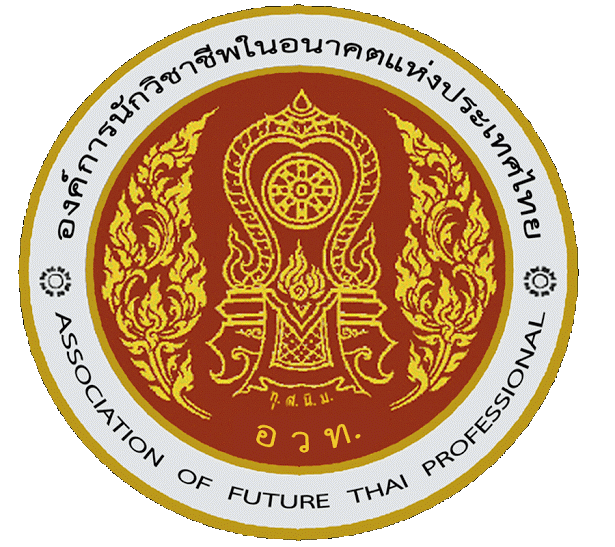 ประกาศองค์การนักวิชาชีพในอนาคตแห่งประเทศไทย  วิทยาลัย...................................เรื่อง    รับสมัครคณะกรรมการดำเนินงานองค์การนักวิชาชีพในอนาคตแห่งประเทศไทย  ประจำปีการศึกษา……….…..............................................................ด้วยองค์การนักวิชาชีพในอนาคตแห่งประเทศไทยวิทยาลัยอาชีวศึกษาฉะเชิงเทรา   มีความประสงค์รับสมัครคณะกรรมการดำเนินงานองค์การนักวิชาชีพในอนาคตแห่งประเทศไทย ประจำปีการศึกษา  …………… ระหว่างวันที่……….เดือน…………………พ.ศ………………….ถึงวันที่……….เดือน………………พ.ศ…………   และจะดำเนินการเลือกตั้งในวันที่…………………เดือน……………….……………พ.ศ…………………..…ทั้งนี้  ผู้สมัครจะต้องเป็นผู้ที่มีคุณสมบัติตามข้อ 31, 38  และดำเนินการเลือกตั้งให้เห็นไปตามข้อ 40  ตามแนวปฏิบัติประกอบระเบียบสำนักงานคณะกรรมการการอาชีวศึกษาว่าด้วยองค์การ        นักวิชาชีพในอนาคตแห่งประเทศไทย พ.ศ.2557 (ปรับปรุง พ.ศ. 2558) และแก้ไขเพิ่มเติม พ.ศ.2560  ประกาศ    ณ     วันที่..........เดือน...................................พ.ศ......................			..............................................................			(..............................................................)      นายกองค์การนักวิชาชีพในอนาคตแห่งประเทศไทย วิทยาลัยอาชีวศึกษาฉะเชิงเทรา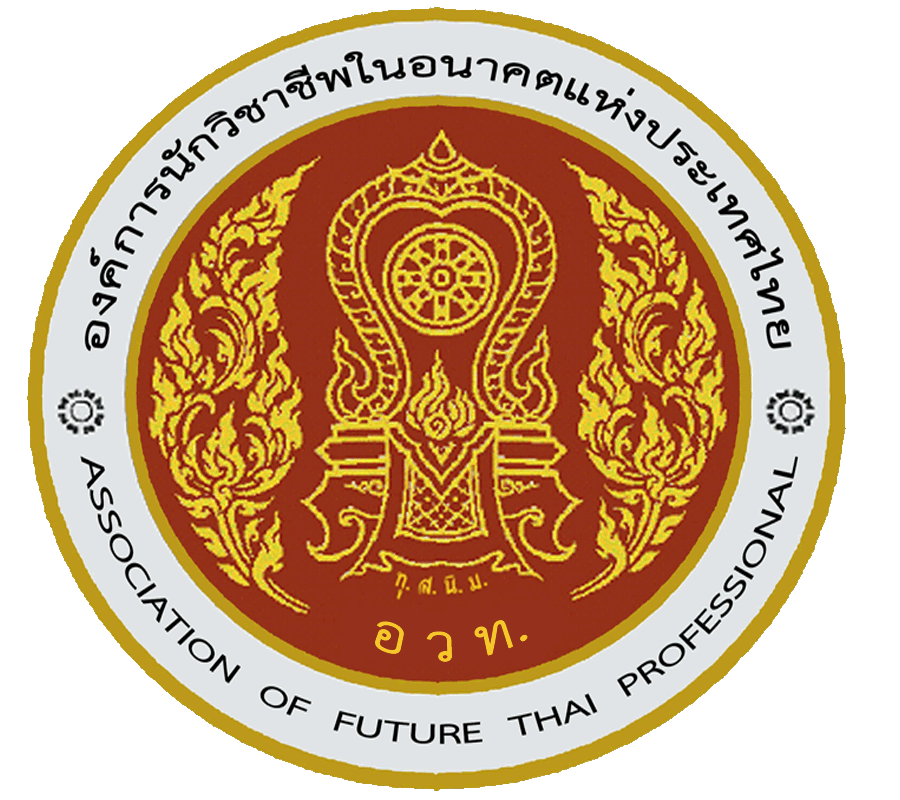 ใบสมัครเพื่อรับเลือกตั้งเป็นคณะกรรมการดำเนินงานองค์การนักวิชาชีพในอนาคตแห่งประเทศไทย ระดับสถานศึกษา
วิทยาลัยอาชีวศึกษาฉะเชิงเทรา                              หมายเลขประจำตัวผู้สมัคร...................๑.  ข้าพเจ้า ชื่อ.........................................นามสกุล........................................ประเภทวิชา..........................................    สาขาวิชา.......................................... ชั้นปี.............................สังกัดสถานศึกษาวิทยาลัยอาชีวศึกษาฉะเชิงเทรา๒.  ขอยื่นใบสมัครเพื่อขอรับเลือกตั้งเป็นนายกองค์การของคณะกรรมการดำเนินงานองค์การนักวิชาชีพในอนาคตแห่งประเทศไทย วิทยาลัยอาชีวศึกษาฉะเชิงเทรา  ประจำปีการศึกษา...........................................๓.  ข้าพเจ้ามีคุณสมบัติครบถ้วนตามที่ระบุไว้ในแนวปฏิบัติประกอบระเบียบสำนักงานคณะกรรมการการอาชีวศึกษาว่าด้วยองค์การนักวิชาชีพในอนาคตแห่งประเทศไทย พ.ศ. 2557 (ปรับปรุง พ.ศ.2558) และแก้ไขเพิ่มเติม พ.ศ.2560 ระดับสถานศึกษา ข้อ 38(1),(2) ระดับจังหวัด  ข้อ 42 ระดับภาค ข้อ 48 และระดับชาติ  ข้อ 54  ทุกประการ๔.  ข้าพเจ้าให้สัญญาว่า  หากได้รับเลือกตั้งจะปฏิบัติตามระเบียบฯ ด้วยความเสียสละ ขยันหมั่นเพียร  เพื่อความเจริญก้าวหน้าขององค์การฯ ทุกประการ๕.  พร้อมกันนี้ข้าพเจ้ามีคำรับรองเรื่องความประพฤติจากครูที่ปรึกษาชมรมวิชาชีพ  ตามที่ปรากฏข้างล่างนี้					ลงชื่อ.....................................................ผู้สมัคร					      (....................................................)				             .................../....................../......................ความเห็น........................................................................................................................................................................		.......................................................................................................................................................................					ลงชื่อ............................................ครูที่ปรึกษาชมรมวิชาชีพ...........................					(................................................................)					 .................../....................../......................